Hausaufgabe: Informiert euch genauer im Internet über das Verfahren der Frostsprengung oder der Frostgare!Folgen eines WinterfrostesArbeitsblattDas Verhalten von Wasser bei Temperaturveränderungen spielt nicht nur bei Schlaglöchern eine entscheidene Rolle. Analysiert in Gruppenarbeit die vorliegenden Fotos und formuliert schriftlich den Einfluss und die Gefahren tiefer Temperaturen: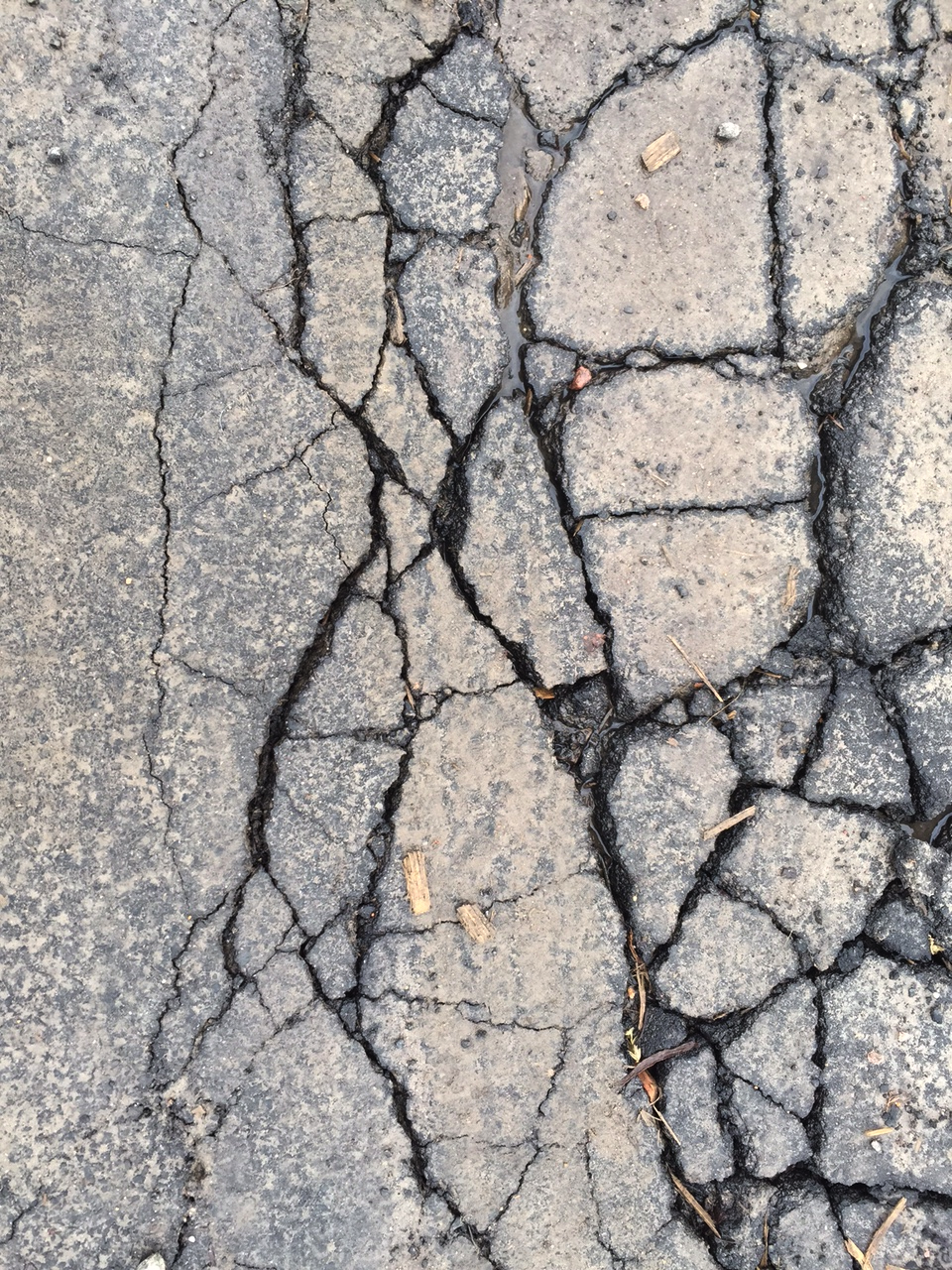 Das Verhalten von Wasser bei Temperaturveränderungen spielt nicht nur bei Schlaglöchern eine entscheidene Rolle. Analysiert in Gruppenarbeit die vorliegenden Fotos und formuliert schriftlich den Einfluss und die Gefahren tiefer Temperaturen:Das Verhalten von Wasser bei Temperaturveränderungen spielt nicht nur bei Schlaglöchern eine entscheidene Rolle. Analysiert in Gruppenarbeit die vorliegenden Fotos und formuliert schriftlich den Einfluss und die Gefahren tiefer Temperaturen: